МИНОБРНАУКИ РОССИИФедеральное государственное бюджетное образовательное учреждение высшего образования«САРАТОВСКИЙ НАЦИОНАЛЬНЫЙ ИССЛЕДОВАТЕЛЬСКИЙ ГОСУДАРСТВЕННЫЙ УНИВЕРСИТЕТ ИМЕНИ Н.Г. ЧЕРНЫШЕВСКОГО»Творческие работы младших школьников на уроках русского языкаКУРСОВАЯ РАБОТАРодиной Людмилы ПавловныНаучный руководитель _____________________________     ____________________    _____________________Саратов 2020СОДЕРЖАНИЕВВЕДЕНИЕ………………………………………………………………….....….3ГЛАВА 1 Теоретический базис формирования творческой деятельности учащихся начальной школыЗначение и содержание понятия «творческая деятельность»… ………..…6 1.2 Решение субъективно-творческих задач в начальных классах….………101.3Стадии разработки проблемы в новейшей педагогической литературе..................................................................................................................11Вывод по главе 1…………………………………………………..……...............13ГЛАВА 2 Методические основы формирования творческой деятельности в начальных классахСтруктура упражнений, способствующих формированию творческой деятельности младших школьников на уроках русского языка……………………………………….……………………….……….…14Методические рекомендации составленные для родителей и педагогов………………………………..…………………………………..…16ГЛАВА 3 Эмпирическое исследованиеПроведение исследования………………………………………………..173.2 Результаты исследования……………………………………………...…18ЗАКЛЮЧЕНИЕ……………………………………………………………..…...21СПИСОК ИСПОЛЬЗОВАННЫХ ИСТОЧНИКОВ……………………..…..22ПРИЛОЖЕНИЕ А Конспект урока на тему: «Звуко-буквенный состав слова».…………………………………………………..……………………..…25ПРИЛОЖЕНИЕ Б Конспект урока на тему: «Зима. Зимние забавы детей»………………………………………………………………………….….28ВВЕДЕНИЕНа сегодняшний день множество изменений вводится в науке, различных сферах деятельности человека. Чтобы внести какой-то вклад в развитие общества, быть полезным, необходимо проявлять творческие способности. Школа так же не является исключением. Так как она способствует развитию данного качества у детей. Некоторые школы ставят главной целью развитие творческих способностей. Данная тема актуальна. Так как очень важно, чтобы образовательное учреждение способствовало формированию и развитию творческих особенностей ведь оно помогает сделать урок интересным, познавательным, способствует развитию всех психических функций, создает благоприятную обстановку, учащиеся лучше усваивают материал.Наблюдения исследователей определили, что творчество развивает у детей наблюдательность. В.А. Сухомлинский написал, что детишек должна окружать красота. Они должны жить в мире игр, сказок, музыки, творчества. Развитие творческой деятельности указана в главных задачах начального образования. Потому, что она способствует развитию множества психических процессов, развивает самостоятельность, появляется уверенность в своих поступках, формирует умения принимать решения, саморазвиваться[9].Ученые выяснили, что свойства психики индивидов и духовной сферы развиваются именно в младшем школьном возрасте. Но показывают приобретенные умения чуть позже.Мы считаем, что главным эталоном особенностями формирования творческой деятельности в начальных классах являются разработки И.С. Якиманской[29]:
Учащиеся должны самостоятельно себя проявлять, а педагог должен разрабатывать для этого определенные правила;Использование в работе различного наглядного пособия;Выслушивать мнения, вопросов и ответы каждого учащегося;Обязательно поощрять детей;Организовывать работу так, чтобы дети могли обмениваться мыслями, своими предложениями, оценивали друг друга;Систематически стимулировать учащихся для приобретения и усвоения новых знаний;Интенсифицирование опыта учащихся;Включение в урок проблемных ситуаций;Мотивация учащихся к выполнению всех упражнений, заданий на уроке.Можно сделать вывод, что творчество - это качество не врожденное, а приобретенное. Оно развивается и появляется в зависимости от воспитания, если над этим усердно работать.Исходя из выше написанного, сделаем заключение, что проблема формирования творческой деятельности на уроках русского языка в начальных классах актуальна, так как развивает познавательные и психические процессы, повышает интерес к русскому языку и именно в младших классах приобретают данные умения и навыки[4].Объект исследования: творческая деятельность на уроках русского языка в начальных классах.Предмет: формирование творческой деятельности на уроках русского языка в начальных классах.Цель: подобрать творческие задания и аппробировать на практике в начальных классах на уроках русского языка.Задачи:1.Изучить теоретический базис формирования творческой деятельности учащихся в начальной школе;2.Рассмотреть методические основы формирования творческой деятельности;3.Выполнить эмпирическое исследование и подвести его результаты.Гипотеза: формирование творческой деятельности в начальных классах на уроках русского языка способствует развитию множеству психических и познавательных процессов, делает урок необычным и интересным.Для решения задач исследования выделены следующие методы:1.Теоретические;2.Практические;
3.Анализ результатов.ГЛАВА 1 Теоретический базис формирования творческой деятельности учащихся начальной школы1.1 Значение и содержание понятия «творческая деятельность»Способность детей к творчеству постепенно переходит в положительную черту характера индивидов. В переводе с латинского творчество означает сотворение[19]. Хотя, творчество важный момент в жизни человека, но ученые отмечают его не рентабельность. Выявлено снижение именно креативности творчества.Творчество подразумевает под собой всестороннее развитие личности индивида[27]. Более эффективного результата в этой сфере достигают дети ведущие активный образ жизни. Творческая деятельность склонна к тем детям, что имеют одаренность: хорошо обучаются в школе, самостоятельны, внимательны, сообразительные, любознательные. Имеют интересы в разных областях, не только в учебной. Проявляют инициативность, становятся лидерами, идут на взаимопомощь. Л.С. Выготский предполагает два взаимосвязанных пункта относящиеся к определению творчества[24]. 1. Творчество - деятельность определенных личностей по созданию материальных и духовных ценностей. 2. Творчество - самостоятельное выполнение действий с целью достижения результата.Творческая деятельность значительно влияет на актуализацию. Тяга к творчеству возникает тогда, когда появляется новая позиция личности по отношению к учению. Это можно заметить когда учащиеся начинают проявлять самостоятельность и контролируют свои действия.Во время творческой деятельности люди раскрываются со всех сторон, развиваются, показывают свои способности. Благодаря этой деятельности дети познают мир с более глубоким интересом, поднимается настроение.Л.С. Выготский сказал, что деятельность - источник познания нового, усовершенствование знаний, умений и навыков, применяется во время учебного процесса[26].Во время какой то деятельности не только выявляются новые возможности, но и применяются на практике. Для создания творческой деятельности важным пунктом являются приемы. Они помогают активизировать позицию детей в образовательном процессе.Прием - это компонент метода, является его основной частью. Таких приемов огромное количество. Нужно уметь правильно ими пользоваться, обращать внимание на то, что они развивают[15].Остановимся на нужности использования приемов направленные на формирование и развитие активности во время обучения, приемов организации учебной деятельности начальных классов. Отметим некоторые: анализ ответов, написание сочинений, давать советы и уметь анализировать работу, привлекать к совместной творческой деятельности, рассказывать другим о новых знаниях, делиться впечатлениями, мыслями, учить самостоятельно решать проблемы, выполнять взаимопроверку, анализировать свои поступки.Психологи выделяют творчество как деятельность людей с помощью которой возникают новые результаты, ценности, знания. Мышление будет творческим только тогда, когда он не будет следовать легким построенным действиям.И.Я. Лернер определил черты творческой деятельности:
получившие знания самостоятельно апробирует на практике; осознание новых проблем; находить решения из выхода трудных ситуаций; нахождение необычных и оригинальных решений[2].Творческая деятельность не возникает произвольно, она формируется в процессе деятельности.Авторы учебников, ученые, психологи пишут, что развитие такой деятельности труд не легкий, требуется прилагать усилия не только учащимся, но и педагогам.Для многих людей является проблемой показать себя и свою уникальность. Для многих личностей привычнее и легче действовать по ранее пройденной схеме. Это не особо хорошо, так как люди не развиваются, не узнают новое.Под определением творческой деятельности так же подразумевается творческое поведение. Это поведение которое не оценивается, т.е. это ситуации, что требуют разрешения - проблемные ситуации. Но они не являются итогом прошедших действий.Но все же, творческая деятельность - это всестороннее развитие детей и формирование у них определенных, необходимых качеств. Чтобы хорошо овладеть творчеством необходимо быть активным, любознательным, иметь хобби и развлечения, любить и познавать мир[13]. Творческая деятельность - наивысшая и наиболее сложная форма деятельности людей.В дошкольном возрасте дети начинают контактировать с творчеством через игру, а в начальных классах учащиеся познают творчество через обучающий процесс, присваивают художественные образы, нравственные ценности. От учащихся требуются проводить анализ и планирование деятельности, что способствует развитию творческого потенциала.Всем известный педагог и писатель Л.Н. Толстой писал, что важно развивать творческие способности у детей. Говорил, что творческая деятельность проявляет творческие силы, возможности. Он считал, что нельзя заниматься только лишь обучением, зубрежкой правил, формул, определений.К.Д. Ушинский поделился своим мнением, что знания преподаваемые детям через их силу не приносят плодов и успехов. Толстой Л.Н. писал, что задача школы - это отличная успеваемость учащихся. Чтобы учащиеся хорошо учились, надо чтобы дети учились охотно[3]. Чтобы учились охотно необходимо преподносить материал необычно и интересно.Творческая деятельность имеет значимость когда ребенок самостоятельно анализирует, сопоставляет, сравнивает, создает новое. В основе каждой деятельности ребенка держит цель, задача, ожидаемый результат. Если этого нет, то нет и творчества[37].Необходимо помнить, что дети должны сами прийти к выводу, подвести итоги, основываясь на догадку, творческое мышление. Задача педагога лишь навести на мысль, чтобы учащийся самостоятельно пришел к выводу.1.2 Решение субъективно-творческих задач в начальных классахУчителя строят свою работу творчески. Чтобы детям было интереснее работать на уроке и данный вид работы приносит больших результатов. Поэтому строят свою работу основываясь на субъективно-творческих задачах (СТЗ).Для выполнения СТЗ можно предложить учащимся такие задания как:
"Запишем предложение состоящее из трех предложений. Как обозначить границу между ними?" "Как нам во время письма обозначить имена людей, названия предметов, названия городов, чтобы отличить после?" (Пример: Шарик - шарик и т.д.)[20]. Дети записывают и озвучивают свое правило. Придумывание правил у детей развиваются познавательные процессы.Качества, что воспитываются во время творческой деятельности разнообразны. Это наблюдательность, развитие речи, сообразительности. Для развития используют сказки, разгадывание загадок, проводят викторины, конкурсы, олимпиады, пишут сочинения.Через творчество дети выражают свои чувства. Учащиеся делятся мыслями о пережитом, о погоде, красоте. Это все так же можно прочитать в сочинении. К самовыражению относятся и сделанные поделки из пластилина, аппликации, рисование[30].Развивать творческую деятельность можно и на уроках русского языка. Существует множество методов для применения. Во время изучения звукового состава слов можно предлагать пропеть буквы, чтобы они самостоятельно приходили к выводу какие буквы поются-гласные, что нет – согласные[32]. Учащиеся очень любят работать с текстом, восстанавливать правильный порядок слов, расставлять знаки препинания.Младшие школьники очень любят задания творческого характера. Потому, что именно в их возрасте формируются изначальные представления о творческой деятельности.1.3 Стадии разработки проблемы в новейшей педагогической литературеПеред педагогами стоит важная задача научить творчеству. Исследования В.П. Беспалько, А.Б. Воронцова, М.В. Кларина, А.А. Леонтьева, Г.С. Селевко в педагогической технологии самоактуализации младшего школьника в творческой деятельности обозначили 4 блока.1. Блок "задачи" включает в себя предмет, процесс, продукт.2. Блок "способность самостоятельной актуализации" включает то, чем развивают, различные программы, методы и средства.3. Блок "условия" подразумевает внутренние и внешние созданные условия, условия связанные с документацией, информацией.4. Блок "оценка и коррекция". Содержит методы коррекции результатов.На сегодняшний день очень много создают материала на тему: "креативность мышления". П. Торренс под данным понятием подразумевает гибкость, оригинальность. Он пишет, что гибкость - это углубление в материал, изучение нового, является основным показателем креативности. Креативность - это предложение новых идей и мыслей, различных, не однотипных заданий и упражнений[33].Формирование творческой деятельности в начальных классах на уроках русского языка является главным развивающего обучения. Исследователи выявили, что обучение является ведущей деятельностью психологического развития личностей.В развивающем обучении выделяют следующие этапы:1. Определение цели (самостоятельность, целеполагание).2. Разработка и следование по плану (творчество, воля, организованность).
3. Осуществление идей (проявление креативности, активности, трудолюбия).4. Анализ (критерии оценивания).В развивающем обучении являются не только полученные знания, но и пути, способы и методы их решения. Л.В. Занков разработал систему развивающего обучения.Его система призывает к использования на уроках различные виды деятельности. Применять дидактические игры, творческие задания и упражнения.Д.Б. Эльконин - В.В. Давыдов считают, что образовательная деятельность должна быть целенаправленная. Но в первую очередь должна быть направлена на достижение теоретического уровня мышления. В развивающем обучении организация творческой деятельности развивается коллективно. Возникшие проблемные трудности вызывают у учащихся конкретные творческие усилия, самостоятельно делать выводы, анализировать.Г.К. Селевко выделил этапы развивающего обучения:-игровые типы творческой деятельности;-разработка элементов творчества на практике;-самостоятельная разработка чего-то нового;-формирование способностей оценивания;-участие в различных мероприятиях.Мы пришли к выводу, что развивающее обучение играет наиважнейшую роль в организации творчества. Рассмотренные нами исследования известных авторов книг, писателей помогают определять и развивать данные способности.Вывод по главе 1В первой главе мы рассмотрели теоретический базис касающийся вопроса формирования творческой деятельности учащихся начальной школы. Изучили и выяснили, что творчество - это деятельность человека, создававшая новое, никогда не существовавшее.	Рассмотрели много предполагаемых понятий "творческая деятельность". Мнения всех исследователей схожи. Творческая деятельность - это процесс создания чего-то нового.	Проанализировали педагогическую и научную литературу. Выявили определенные стадии проблемы в новейшей педагогической литературе. Изучили мнения авторов учебников, исследователей. Рассмотрели этапы развивающего обучения разработанные Г.К. Селевко[36].	Пришли к выводу, что использование творческой деятельности на уроках русского языка в младших классах необходимая часть обучения. Благодаря ей дети учатся новому по интересной форме обучения, проще усваиваю знания, развивают познавательные и психические процессы.ГЛАВА 2 Методические основы формирования творческой деятельности в начальных классах2.1 Структура упражнений, способствующих формированию творческой деятельности младших школьников на уроках русского языкаГлавной и важной задачей обучения становится целенаправленное, активное обучение. Формирование у учащихся творческой деятельности оказывает плавное, систематическое, направленное развитие.Построение творческих упражнений должны соотноситься к следующим требованиям:-должны быть четко поставлены задачи и цель;-материал должен соответствовать возрастным и индивидуальным особенностям;-каждое выполненное задание должно иметь результат. Использование творческой деятельности на уроках русского языка в младших классах способствует огромной активности в познавательной деятельности.Методисты, психологи, авторы учебников рассматривают понятие по-разному. Т.С. Панфилова считает предложенные задания с текстом, вставление пропущенных букв в слова, продолжение предложений - творческими.А остальные говорят, что творческая деятельность это то, что дети сами разрабатывают что-то новое[10].Цель такой деятельности - создание нового, необычного. Введение в урок творчества способствуют оживлять уроки, делать их более организационными. Так же они способствуют сплочению коллектив.Разработано множество существующих творческих упражнений, такие как: дайте определение слову, выделите и прочтите существительные в которых есть имена существительные, составь из букв слова, из букв составь слова, из одного слова составь множество других слов, составление рассказов, написание письма подруге, товарищу, другу, написание сочинения на определенную тему, на свободную тему, по картине, написание изложения, творческие диктанты, дополнение текста, нахождение и исправление ошибок в тексте, вставление букв в слова, вставление слов, придумывание окончания предложений, составление кроссвордов и разгадывание, придумывание загадок и разгадывание, разгадывание ребусов[1].Данные упражнения помогают развивать творческую деятельность на уроках. Они делают урок интересным. Учащимся больше всего нравятся такие уроки в которых надо проявить себя, свои способности. Творческая деятельность на уроках русского языка в младших классах способствует преподнесению материала в необычном, интересном виде, легче заинтересовывает учащихся, вовлекает в учебный процесс[5].2.2 Методические рекомендации составленные для родителей и педагоговУчащиеся младших классов бывают слишком восприимчивые, впечатлительными, чувствительными, гиперактивными. Это происходит из-за познания мира[7]. Учителя должны помогать контролировать данные чувства, держать их в норме. Для этого необходимо:1) разрабатывать специальные упражнения;2) вести контроль за творческой деятельностью;3) помнить о возрастных и индивидуальных особенностях.Исследователи считают, что ниже перечисленные факторы влияют на развитие творческой деятельности:1. Создание благоприятной обстановке на уроке. Учить контактировать в коллективе.2. Внимательное отношение к творческой деятельности, поощрение учащихся.3. Осуществление перед ребенком психологической свободы.4. Формирование самооценки.5. Необходимо создавать учебный процесс творчески.6. Сам педагог должен проявлять творчество, быть творческой личностью.	Важно помнить, что творческая деятельность детей - это их собственный мир к которому все окружающие люди должны относиться с уважением. Задача учителя - создавать как можно больше творческих заданий и упражнений.	В некоторых школах организованы кружки по развитию и формированию творческой деятельности. Они проводятся после уроков. Посещение этих кружков не обязательное, а по выбору и желанию учащихся.	Для улучшения результатов творческой деятельности необходимо стимулировать учащихся. Не навязывайте свои идеи. Дайте ребенку самому придумать что-то новое, самостоятельно сделать вывод. Будьте доброжелательны и вселяйте в ребенка веру в него, говорите, что он со всем справится.Глава 3 Эмпирическое исследование3.1 Проведение исследования	На основе изученной литературы мы подготовили материал, составили конспекты уроков русского языка и провели исследование. Оно проводилось на базе школы «Аврора» г. Саратова. Исследуемый класс: 2.3. В данном классе обучается 34 учащихся. 	Провели 2 урока русского языка в целях эмпирического исследования. В соответствии с учебным планом были выбраны темы уроков, составлены конспекты уроков соблюдая возрастные, индивидуальные особенности детей, временные ограничения, требованиям СанПиНа. 	Один конспект был составлен по теме: «Звуко - буквенный разбор слова». Была четко поставлена цель, задачи. Присутствовало: 32 учащихся. В данном уроке мы решили использовать обычные, традиционные методы для проведения урока. После проведения мы проанализировали урок и составили график анализа. Результаты оказались не лучшими. 	Затем провели второй урок русского языка с тем же классом на тему: «Зима. Зимние забавы детей». Присутствовало: 33 учащихся. Данную тему мы решили разработать необычным образом. Мы включили в конспект урока разнообразные задания на развитие и формирование творческой деятельности. По окончанию составили анализ урока и по сравнению с прошлым уроком результаты стали лучше. Составили график анализа. Все конспекты уроков разработаны заранее. 3.2 Результаты исследования	Исходя из проведенного исследования, мы пришли к выводу, что использование творческих заданий на уроках русского языка в начальных классах способствуют развитию психических и познавательных процессов, заметно оживляют урок, способствуют лучшему запоминанию преподаваемого материала. Учащиеся учатся самостоятельно делать выводы, анализировать, учатся самостоятельности. Благодаря творческой деятельности учащиеся класса лучше вступают в контакт, взаимодействуют друг с другом, с желанием и интересом выполняют задания. 	Мы провели два урока. Первый урок был на тему: «Звуко – буквенный разбор слова». Рассмотрим график. График 1 – Анализ урока	На этом уроке присутствовало 32 учащихся. Можно сказать, что готов к началу урока полноценно был только 1 человек. Остальные отвлекались на посторонние дела. В середине урока в работу включились еще 15 человек, отвечали на вопросы, вступали в диалог, охотно выполняли записи в тетради. К концу урока на этапе рефлексии было выявлено, что 10 человек достигли успеха в деятельности, получили результат и заслужили оценку «отлично». Учащихся не особо привлек традиционный тип урока, что строится, как и все уроки. Поэтому для сравнения мы провели второй урок, нетрадиционный. Тема урока: «Зима. Зимние забавы детей». Результаты оказались намного отличительными от прошлого урока. Рассмотрим график. График 2 – Анализ урока	На уроке русского языка присутствовали 33 человека. Мы выявили, что готовы к уроку были готовы 10 человек, остальных трудно было переключить на урок после перемены. Но к середине урока это удалось. Результаты показывают, что все 33 учащихся присутствующих на уроке проявили активность и заинтересовались темой урока. На этапе рефлексии и самостоятельном подведении итогов все учащиеся усвоили материал, были активны, проявляли интерес, любознательность. 	Из этого сделали заключение, что творческая деятельность на уроке русского языка помогла раскрыть учащихся, собрать учащихся проявить активность, принимать участие на уроке. Больше всего им понравилось выполнять творческие задания разного характера. Выполняя их учащиеся закрепляли материал урока, развивали память, внимание, мышление, речь, воображение, познавательные процессы. 	Сравнив уроки, мы видим, что мы достигли больших результатов во время второго урока, так как использовали интересные задания творческого типа, разработали урок необычным способом. Поэтому, использование творческой деятельности на уроках русского языка в начальных классах благоприятно влияют на образовательный процесс. ЗАКЛЮЧЕНИЕ	Именно в младших классах формируется первоначальная творческая деятельность. Поэтому стоит включать в урок задания такого типа. Задача учителей начальных классов формировать в детях творчество, чтобы развивать самостоятельность, активность, познавательные процессы. Творчество помогает детям создавать что-то новое.	Творчество - это не врожденный процесс, его надо постепенно развивать. Используя его в образовательном процессе учащиеся показывают результат лучше, чем в проведенном обычном, классическом уроке.	Самый благоприятный возраст для развития творчества - это младший школьный. В этот период у учащихся формируются знания, практические умения, учатся анализировать, выполнять самоанализ и анализируют действия других.	Мы подобрали систему творческих упражнений и заданий для данного возраста. Разработали и составили методические рекомендации родителям и педагогам для проведения таких упражнений.	Мы провели исследования 2 класса, школы "Аврора" г. Саратова. Мы пришли к выводу, что нужно использовать творческие задания и упражнения на уроках русского языка. Так как дети быстрее включаются в работу, усваивают материал.	Следовательно, мы выполнили цель, задачи курсовой работы. С помощью эмпирического исследования окончательно доказали гипотезу.СПИСОК ИСПОЛЬЗОВАННЫХ ИСТОЧНИКОВБуева, Л.П. Человек: деятельность и обучение: учеб. пособие / Л.П. Буева. М: 1978. – 230 с.Бойнова, Н.И. Творческие игры на уроках русского языка/ Н.И. Бойнова // Нач.школа. – 2004. - №5. – С. 38-40.Васильева, Л.А. К проблеме развития творческих способностей младшего школьника [Текст] / Л.А. Васильева // Нач. школа плюс до и после. – 2006. - № 10. – С.16-17.Выготский, Л.С. Воображение и творчество в детском возрасте: учеб. пособие / Л.С. Выготский. – М.: 1967. – 283с.Грибов, Ю.А. Психолого-педагогические условия развития творческого выражения учащихся и учителей/ Ю.А. Грибов // Вопросы психологии. – 1989. - №2. – С. 22-25.Данюшевская, Г.А. Влияние проблемно-диалогического обучения на творческое и личностное развитие младших школьников Г.А. Данюшевская // Нач. школа плюс до и после. 2008. - № 8. – С. 12-13.Ершова, Л.В. Пробуждать творческие задатки/ Л.В. Ершова // Нач. школа. – 1998. - №3. – С. 46-49.Костышина, О.Н. Творческая самореализация младшего школьника / О.Н. Костышина // Нач. школа. – 2008. - №1 – С. 23-26.Коломина, И.П. Структура и механизмы творческой деятельности: учебн. пособие / И.П. Коломина. – М.: 1983. – 210с.Коломинский, Я.Л. Учителю о психологии детей шестилетнего возраста: кн. для учителя / Я.Л. Коломинский, Е.А. Панько. – М.: Просвещение, 1988. – 190 с.Мухина, В.С. Детская психология: учеб. для вузов / В.С. Мухина. – 1985.Новлянская, З.Н. Почему дети фантазируют/ З.Н. Новлянская. – М. – 1985. – 107 с.Никитина, А.В. Развитие творческих способностей учащихся/ А.В. Никитина // Нач. школа. – 2006. - № 5. – С. 46-49.Овчинникова, А.Ж. Развитие творческого мышления младших школьников/ А.Ж. Овчинникова // Нач. школа. – 2006. - №7. – С. 29-31.Пичугин, С.С. К вопросу о развитии способностей младших школьников на уроках русского языка/ С.С. Пичугин // Нач. школа. – 2006. - № 12. – С. 29-33.Пичугин, С.С. Роль и место интеграции в развитии творческих способностей младших школьников по образовательной системе «Школа 2100» [Текст] / С.С. Пичугин // Нач. школа плюс до и после. – 2003. - №1. – С. 35-38.Попова, М.В. Психология растущего человека/ М.В. Попова. – краткий курс возр. психологии. – М.: ТЦ Сфера, 2002. – 128 с.Рожина, В.А. Формирование индивидуального стиля творческой деятельности младших школьников/ В.А. Рожина // Нач. школа. – 2006. - № 12. – С. 29-33.Рогова, А.В. Введение в педагогическую культуру: учеб-метод. пособие / А.В. Рогова // Чита: Изд-во ЗабГПУ, 2003. – 116 с.Соломатина, Л.С. Творческие задания для учеников начальной школы/ Л.С. Соломатина. – М.: Чистые пруды, 2008. – 32 с.Селиверстова, Е.А. Творческие задания для раскрытия индивидуальных способностей/ Е.А. Селиверстова // Нач. школа. -2002. - № 1. – С. 54-56.Селевко, Г.К. Технология развивающего обучения: учеб.- метод. пособие / Г.К. Селевко – М.: Просвещение, 1998. – 275 с.Сергеева, О.В. Развитие творческих способностей младших школьников через факультативные занятия/ О.В. Сергеева // Нач. школа плюс до и после. – 2003. - №7. – С. 63-65.Савкуева, В.Ю. Решение творческих задач как условие развития креативности мышления/В.Ю. Савкуева // Нач. школа плюс до и после. – 2004. - № 7. – С. 31-34.Смирнова, О.И. Виды творческих письменных работ на уроках русского языка/ О.И. Смирнова // Нач. школа. – 2009. - №1. – С. 42-46.Сидорова, С.А. Игра как средство повышения интереса к урокам русского языка/ С.А. Сидорова // Нач. школа. – 2009. - №1. –С. 83-88.Томина, Т.С. Творческий потенциал интегрированного урока-практикума м / Т.С. Томина // Нач. школа. – 2007. - № 1. – С. 77-81.Уварина, Н.В. Самоактуализация младших школьников в творческой деятельности/Н.В. Уварина // Нач. школа плюс до и после. – 2005. - №3. –С. 75-77.Фарапонова, Э.А. Роль теоретического обобщения знаний в развитии мотивов учебной деятельности: учеб. пособие для пед. институтов / Э.А. Фарапонова, А.М. Аверин. – М., 1980. -90 с.Хрипкова, А.Г. Младший школьник: б-ка для родителей / А.Г. Хрипкова, В.В. Давыдов. М.: Педагогика, 1988. – 272 с.Чечет, В.Г. Умеем ли мы общаться с детьми?: пособие для учителя / В.Г.  Чечет. – Минск, 1983. – 178 с.Шакуров, Р.Х. Человек формируется с детства: пособие для учителя / Р.Х. Шакуров. – М., 1972. – 230 с.Ширикова, Т.М. Развитие творческих способностей/ Т.М. Ширикова // Нач. школа. – 2008. - № 7. – С. 39-41.Шаталов, А.А. Л.Н. Толстой о природосообразности воспитания детей/ А.А. Шаталов // Нач. школа. 1994. - №1. – С. 7-11.Щукина, Р.И. Деятельность – основа педагогического процесса: учеб. пособия для пед. институтов / Р.И. Щукина. – М.: Сов. педагогика, 1982. – 173 с.Юмашев, С.Д. Школа и всестороннее развитие детей [Текст]: учеб.-метод. пособие / С.Д. Юмашев. – М., 1980. – 215 с.Яшин, В.П. Использование новых образовательных технологий при обучении будущих учителей начальных классов: пособие для учителя / В.П. Яшин. – М: Просвещение, 2000. – 282 с.Яковлева, Е.Л. Психологические условия развития творческого потенциала у детей школьного возраста/ Е.Л. Яковлева // Нач. школа плюс до и после. – 2000. - №4. – С. 37-40.ПРИЛОЖЕНИЕ А Конспект урока на тему: «Звуко - буквенный состав слова».Цель: закрепить у учащихся знания о звуко – буквенном составе слова.Задачи: образовательная – формировать умения правильного разбора звуко – буквенного разбора слова, предложений; развивающая – развивать внимание, память, грамотную речь, мышление; воспитательная – прививать любовь к русскому языку, воспитывать самостоятельность, организованность.1.Организационный момент. Приветствие, проверка готовности к уроку.Откройте тетрадь. Запишите число, классная работа. Выделите орфограммы. Возьмите карандаш и нарисуйте на полях смайлик, что соответствует вашему настроению в начале урока. Отложите ручку и тетрадь.2. Этап усвоения знаний. В   русском  языке  букв 33.   В русском языке  шесть гласных звуков: [а], [э], [и], [о], [у], [ы] (букв 10).Согласных: звуков -34, букв - 21. это объясняется тем, что в русском языке твёрдый и мягкий звук обозначается одной и той же буквой.-Что такое фонетика?Фонетика – раздел науки о языке, изучающий звуки речи. Phone (греч.) – звук.Графика – раздел науки о языке, изучающий буквы. Grapho (греч.) – пишу.-Что такое буквы?Буквы – знаки, обозначающие звуки речи, их мы видим и пишем. В русском языке 33 буквы, обозначающие звуки. К графическим знакам также относятся знак ударения, дефис (черточка), знаки препинания и другие, а буквы ь и ъ звуков не обозначают. Звуки образуются в речевом аппарате при выдыхании воздуха. При образовании согласных звуков, выдыхаемый воздух встречает во рту различные препятствия (губы, зубы, язык, небо). Струя воздуха преодолевает препятствия и от этого образуются согласные звуки. Согласные звуки в русском языке делятся на звонкие и глухие, твердые и мягкие. Твердые согласные звуки имеют пары по мягкости [б]- [б'], [в]- [в'], [г]- [г']. Не имеют пары по мягкости [ж], [ш], [ц], они всегда твердые.Не имеют пары по твердости [ч'], [щ'], [й'], они всегда мягкие.Памятка1.Запишите слово. 2.Возьми красный карандаш, подчеркни все гласные буквы в слове.3.Вертикальной чертой подели слово на слоги. 
Вспомни правило! «Сколько в слове гласных букв, столько и слогов» 4.Позови слово, выделяя голосом ударный слог. Поставь ударение. 
Помни, ударение ставится над гласной буквой слога. 5.Сколько  согласных6.Всего: букв и  звуков1. голубь-запиши слово                                               5. В слове 2 гласн., 3 согл 
2. В слове голубь 2 слога                                               6.В слове голубь – 5 звуков, 6 букв
3. Ударение падает на первый слог:      гÓлубь
4. В слове 2 гласн., 3 согл.Порядок разбора предложения:1.Какое предложение по цели высказывания? (вопросительное, повествовательное или побудительное)2.Какое предложение по интонации? (восклицательное или невосклицательное)3.Распространенное оно или нераспространенное?4.О ком или о чем говорится в предложении? Подчеркни подлежащее.5.Что говорится о подлежащем? Подчеркни сказуемое.6.Разбираем группу подлежащего. Ставим вопрос от подлежащего к словам, связанным с ним по смыслу.7.Разбираем группу сказуемого. Ставим вопрос от сказуемого к словам, которые его поясняют.8.Ставим вопрос от главного члена к второстепенному, его поясняющему.Разберем письменно предложения:После теплых дождей в лесу пошли грибы. Что? Грибы - это подлежащее.Грибы (что сделали?) пошли. Это сказуемое.От подлежащего вопрос задать нельзя.Задаем вопрос от сказуемого.Пошли (где?) в лесу – это Вт. член. предл.Пошли (после чего?) после дождей – это Вт. член. предл.После дождей (каких?) теплых – это Вт. член. предл.3. Этап рефлексии. -Какая была тема урока? -Что повторили на уроке? -Какие задания выполняли?	Возьмите карандаш и нарисуйте на полях смайлик, что соответствует вашему настроению. А теперь сравним, изменилось ли ваше настроение под конец урока по сравнению со смайликом, нарисованным вами в начале урока. -У кого изменилось? -Почему? -У кого осталось прежним?ПРИЛОЖЕНИЕ Б Конспект урока на тему: «Зима. Зимние забавы детей».Цель: формировать умения определять орфограммы жи-ши, ча-ща, чу-щу. Задачи: образовательная – формировать способность выявлять орфограммы; развивающая - развивать речь, внимание, мышление, память, орфографическую  зоркость, воображение, творческую деятельность; воспитательная – воспитывать аккуратность, самостоятельность, организованность, усидчивость, умение выслушивать ответы одноклассников.Организационный момент.Будем отвечать активно,Хорошо себя вести.Чтобы гости дорогиеЗахотели вновь прийти!Отгадайте загадку.Покружилась в воздухеЗвёздочка немножко,Села и растаялаНа моей ладошке. (снежинка)2. Актуализация знаний.Проверка домашнего задания.К нашему уроку вы подготовили много стихов о зиме. Какие поэты писали о зиме? Давайте послушаем эти стихотворения. (Учащиеся рассказывают наизусть.)На один ряд выдаются  картинки на тему: «Времена года»Разложить по приметам.1 группа - Зима2 группа – Весна3 группа – Осень-Какое сейчас время года? (Зима). Докажите.-Какой месяц? (Февраль).Открываем тетради. Записываем число, классная работа. Выделяем орфограммы.                                    3. Ознакомление с новым материалом. Зимние  забавы.-Ребята, что такое забавы?-Что к ним относится? (игра в снежки, катание на горке, лепка снежных фигур)Сегодня мы будем выполнять упражнения с орфограммами «жи-ши, ча-ща, чу-щу» Какое у них правописание?Работа по учебнику.Прочитайте. Озаглавьте текст. Ответьте на вопросы: Упр.1, с.116Что сделали ребята? У кого санки? У кого лыжи? Кто упал? Кто еще смеется?Дается задание по рядам. Затем проверка.1 ряд - выписать слова, отвечающие на вопрос кто?2 ряд – выписать слова, отвечающие на вопрос что?3 ряд – выписать слова, которые относятся к теме «Зима».Работа по картинке. В презентации рассматривают картинку по теме урока. По ней устно составляют рассказ.Физкульминутка.1,2- стоит ракета, 3,4 — самолет.1,2- хлопок в ладоши, а потом на каждый счет.1,2,3,4- руки выше, плечи шире.1, 2, 3,4 — и на месте походили.Как солдаты на параде,Мы шагаем ряд за рядом.Левой — раз, правой — два,Посмотрите все на нас!Работа с текстом. Спиши, вставь пропущенные орфограммы "жи-ши, ча-ща, чу-щу"                                                                 Щука. 
__вёт  в пруду __ка. Там же плавают ер__ и лещи. Прячутся рыбы от __ки. Но __ка хитра. Она караулит свою  добы__.   __ка - рыба хитрая.Предоставленный на доске кроссворд разгадайте самостоятельно. Ответы запишите в строчку. Проверим. 4. Рефлексия деятельности.-Чем был для вас полезен урок?-Что нового сегодня мы узнали?-Как пишутся жи-ши, ча-ща, чу-щу?-В какие игры можно играть зимой?Подошёл к концу урок о зимушке. Я желаю вам самого доброго: здоровья, отличного настроения, вдоволь накататься на санках, на коньках, на лыжах. Но обязательно помнить и соблюдать правила безопасности.Кроссворд 1 – Зимние забавы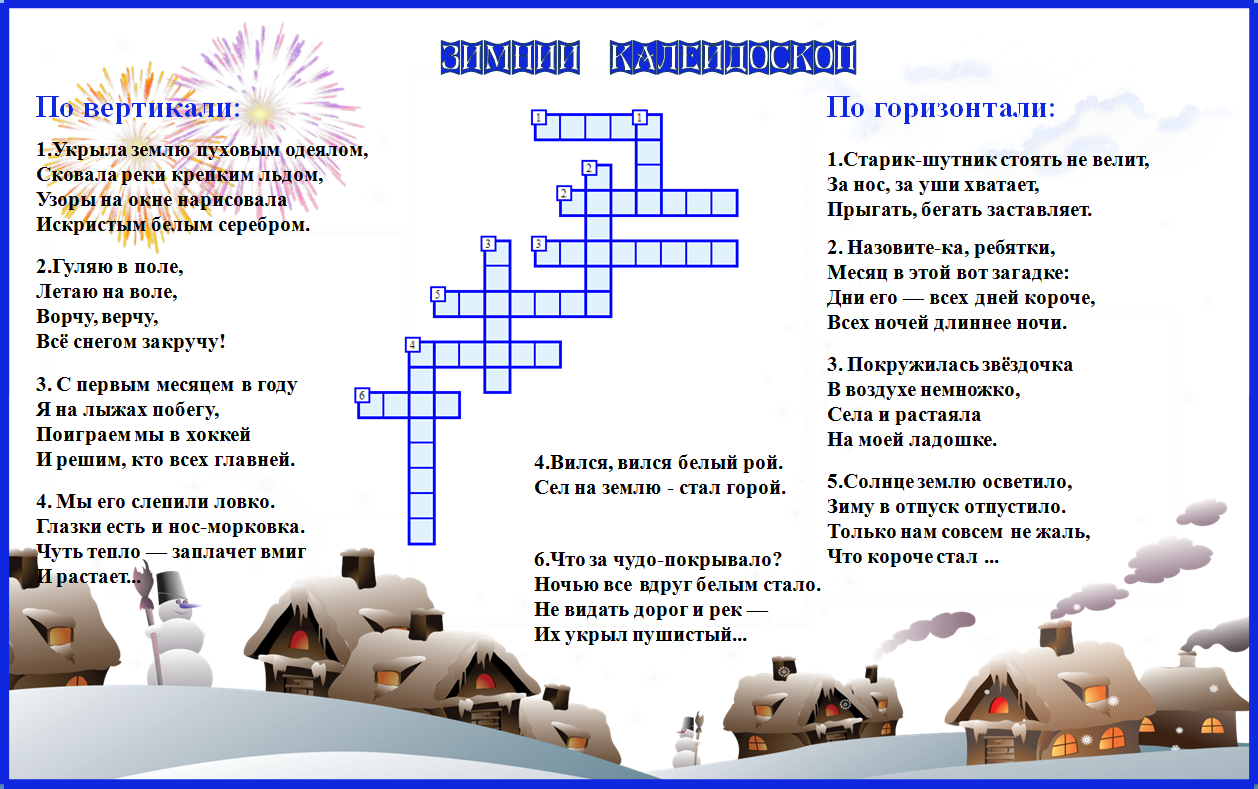 Кафедра начального языкового и литературного образованиястудента (ки)	2 курса	214 группынаправления 44.03.01 Педагогическое образование, 
профиль – начальное образование
факультета психолого-педагогического и специального образованиянаправления 44.03.01 Педагогическое образование, 
профиль – начальное образование
факультета психолого-педагогического и специального образованиянаправления 44.03.01 Педагогическое образование, 
профиль – начальное образование
факультета психолого-педагогического и специального образования должность, уч.степень, уч. звание                           подпись, дата инициалы, фамилиядолжность, уч.степень, уч. звание                     подпись, датаинициалы, фамилия